BRABUS Shadow 900 Stealth Green Signature Edition: BRABUS Marine’s latest newcomer in the Shadow 900 rangeConfident. Authentic. Uncompromising. The BRABUS Shadow 900 Stealth Green Signature Edition has what it takes to conquer the great outdoors and wild seas in a most modern fashion.Düsseldorf, 21.01.23 — BRABUS Marine continues to redefine luxury day boating with its latest design evolution, the BRABUS Shadow 900 Stealth Green Signature Edition. The high-performance luxury adventure tender will be unveiled to the world on the 21st of January at Boot 2023 in Düsseldorf, Germany.A striking embodiment of uncompromising marine high-performance and modern outdoor lifestyle, this unmistakable Signature Edition is the newest addition to the BRABUS Shadow 900 range. With its charismatic looks and high-class functionality, it’s a perfect fit for those who are ready to push the boundaries – BRABUS style and make an undeniable statement of design, one of a kind luxury and individuality.At first glance, the boat impresses with an evocative BRABUS 1-Second-Wow design scheme, combining a distinctive paintjob in BRABUS “Stealth Green” with matching Signature Style graphics, a wide range of high-grade carbon elements, contrasting matte black detail work, Masterpiece and Sign of Excellence badges as well as the BRABUS “Sunrise” upholstery color. The confident contrasts in color and material exudes a highly luxurious, contemporary outdoor aesthetic – in this combination a most unique design transfer that guarantees owners will stand out from a crowd, anywhere. Continuing the legacy of the award-winning BRABUS Shadow 900 range, the Stealth Green Signature Edition is defined by BRABUS typical attention to detail – ranging from its paint scheme – a result of passionate, labor-intensive fairing, painting and polishing processes – to BRABUS’ high-quality, quilted upholstery material and branded detailing found all around the boat. More than just an eye-catching detail, however, the boat’s Sign of Excellence is a veritable seal of craftmanship. It guarantees that every unit is built to the highest possible standards with the best materials, underscored by cutting-edge technology and engineering. For the first time, the dash panel, fender boxes, the optional LED roof light and the extended carbon fibre package come in an exclusive matte black carbon, perfect for those preferring a contemporary and competitive look.  The unveiling of the Stealth Green Signature Edition is synchronized with the launch of the Panerai Submersible S BRABUS Verde Militare Edition. A brand new, highly-exclusive dive watch and the latest product of the collaboration between expert Italian watchmaker Panerai and BRABUS. The Panerai Submersible S BRABUS Verde Militare Edition features a host of the same hallmark style cues introduced by its predecessors. However, the use of new materials and a completely reimagined signature flair place it well within in a league of its own – conceptualized to perfectly match the day boat in its design and functionality. Built for blistering acceleration, the Stealth Green Signature Edition is powered by dual Mercury Marine 450R 4.6-liter V8 Four Stroke racing engines, producing a combined output of 900 hp. This means, the day boat can reach 60+ knots like it’s a walk in the park. Aside from its exhilarating speeds, the edition features another key element inspired by the BRABUS portfolio of Masterpiece supercars: The helm area. Everything on the boat’s clean and ergonomic dashboard is within reach. But that’s not all. Fingertip controls, backlit switches, touchscreen technology as well as the multifunctional steering wheel make this one of the most futuristic consoles.Furthermore, the dashboard features a full HD Simrad dual touch ‘Glass Helm Information Display' for maximum on-screen detail and unprecedented levels of built-in functionality. An updated BRABUS User-Interface, including a digital version of the Panerai timepiece, G-shock monitoring, navigation controls, engine management, on board entertainment and driving-assist features allows Shadow 900 drivers to take total control of their on-water experiences. Owners that opt for the Extended Navigation package can benefit from an even larger array of functions, including two additional 9” screens, on-board connectivity and 4G mobile WiFi router, VHF unit with AIS receiver, a Halo20+ radar, 5" touch display with digital light switching for the front lounge and a BRABUS lock box.Optional features do even more to create an unrivalled experience for owners seeking adventurous recreation and luxury high-performance. The multi-storage package, for example, is ideal for water sports enthusiasts seeking a boat to accommodate all their adventure gear. The aft option, including a spacious aft cabin with a queen-size bunk in addition to the front lounge, is ideal for those looking for even more space during a laidback night’s sleep and luxurious comfort. Owners that love entertainment can opt for an integrated infotainment unit that comprises a 42-inch flat-screen 4K TV and Apple TV connectivity.From a G-Shock sensor to a 1st Mate Marine Safety & Security System, the luxury day boat is fitted with impressive features to ensure afficionados and novices alike can explore the world’s waters worry-free. The G-Shock sensor helps drivers navigate rough weather in safety while the 1st Mate System, delivers important safety alerts, and offers features like man overboard monitoring, distress messaging, and a theft deterrent.The BRABUS Shadow 900 Stealth Green Signature Edition is being revealed to a global fan base of discerning luxury boating enthusiasts with a showcase of the BRABUS Shadow 900 Sun-Top model at stand B-59 (hall 4) during Boot Düsseldorf, 21-29 January 2023. The Sun-Top model is representing the full Signature Edition which furthermore consists of an open Spyder model and a fully enclosed XC Cross-Cabin.NEW! BRABUS SHADOW 900 STEALTH GREEN SIGNATURE EDITION RANGE HIGHLIGHTSSpyder (S), Sun-Top (ST), XC Cross Cabin (XC) modelsExclusive Stealth Green Signature Edition yacht paint in BRABUS Stealth Green with high labor-intensive fairing, painting and polishing processStealth Green Signature Style graphics running across the front of the hullExclusive BRABUS carbon in matte black finishUpdated fender box panels in BRABUS carbon with matte black finishDashboard panels in matte black carbonCarbon fibre LED roof light bar matte black carbon (optional)BRABUS sports seats with full carbon backrests, exclusively in matte black finish (only with extended carbon fibre package option)Highly exclusive Stealth Green BRABUS Masterpiece badgesExclusive Stealth Green Sign of Excellence badgesStandard Equipment HighlightsBRABUS quilted upholstery color options: BRABUS Sunrise, BRABUS Graphite, BRABUS Red, BRABUS Sapphire, BRABUS Cappuccino, BRABUS PlatinumMain Cabin with BRABUS Fine Leather black/light grey or BRABUS Fine Leather light grey upholstery options (XC)Bow option Sun Lounge: extended sunbathing area on the gullwing doors with additional cup holders and storage. Bow option Sofa with table (no sunbathing area on the gullwing doors)Gullwing doorsFront lounge in exclusive BRABUS fine leather in cool grey/black color scheme with red accents Queen size bed mattress in grey/black square pattern with red accentDual installation Mercury Racing 450R Verado XL enginesMercury joystick piloting helm control system with skyhook digital anchor and autopilot functionsGlass bridge/information display with two 12” screensPanerai watch integrated into the Simrad user interfaceIntelligent steering module with integrated controls1st mate marine safety & security SystemWireless phone chargerWall pockets in BRABUS design Sleek hull badges in black chromeHi-Fi audio entertainment system Bow thruster side -power SE60Fixed bow anchor windlass with remote controlShore-power 230V or 120V incl.isolator, 60Ah chargerElectric opening/closing of sliding sun-roof awning (ST, XC)Integrated electric toilet under foldable L-sofaFresh water system 80l including cabinet with sink in front loungeBRABUS composite decking in platinum/black Shower on aft deck, port sideWater ski pole in matt black paintSide railsBRABUS Shadow 900 badging and logotypesBRABUS ‘Sign of Excellence’ insigniaBRABUS double B designations and detailingLED bulwark step lightsLED search lightComplete set of harbor covers in redAntifouling in blackBRABUS SHADOW 900 - Extended Optional Package HighlightsAft bench (XC)Wet bar packageGas cooktop on wet bar Multi storage compartmentAft-Cabin accommodation package: Fine Leather in cool grey/black color scheme with red accentsFolding aft deck seats*  Extended carbon fibre package in matte black finishCarbon fibre LED roof light bar in matte black finish Extended navigation package: extended glass bridge/ information display with two additional 9” screens, on-board connectivity and 4G/USB mobile wifi router, VHF unit with AIS receiver and Simrad Halo20+ radar (XC/ST), 5” touch display in front lounge, BRABUS Lock Box including PIN control via touch displayEnclosed toilet compartmentWarm water option** Air-conditioning in front lounge Air-condition in main cabin (XC)Zero emission power bankHeater Webasto 	Infotainment media wall			Roof racksFishing targa* Not available with BRABUS Aft-Cabin or Multi Storage compartment
**Warm water option not available with air-condition in both front lounge and main cabin  Specifications: 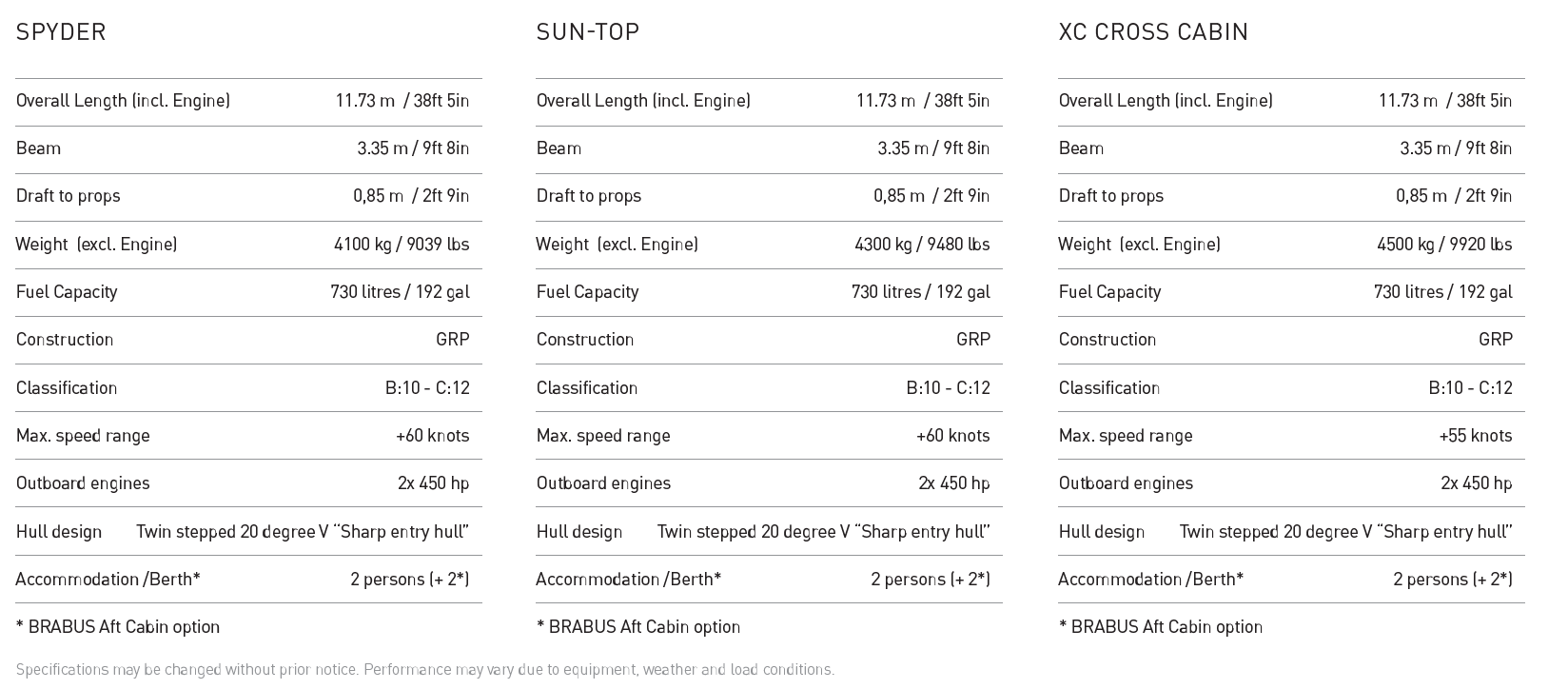 FACT SHEET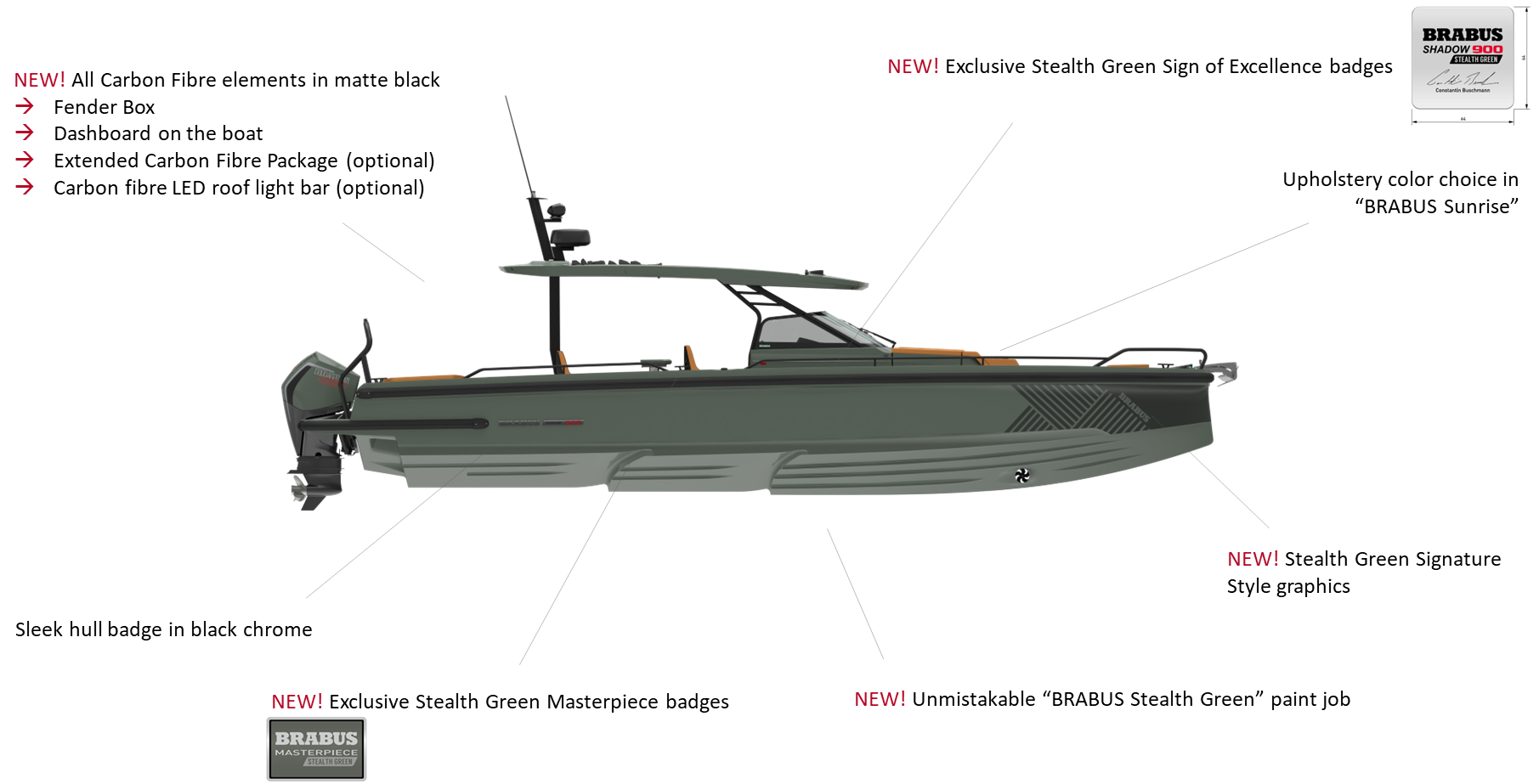 Media contacts for more information on this release:About BRABUS MarineBRABUS Marine is the cutting-edge alliance between two of the most renowned companies in their respective genres. Bringing together the award-winning Finnish boat builder Axopar Boats and BRABUS, a world-renowned luxury mobility brand out of the heart of Germany’s Ruhr-Region, to redefine luxury day boating through ultra-exclusive and exciting powerboats. BRABUS Marine specializes in luxury products for global markets and is driven to become one of the world’s most iconic boat brands.
www.brabusmarine.comMs Marit Holmlund-SundHead of Brand & MarketingAxopar Boats OyMobile: +358 (0)40 538 3519Email: marit.holmlund-sund@axopar.comPress Information: Adam Fiander or Mike WillsBroad Reach Communications Ltdadam@broadreachcomms.co.uk / +44 (0)7703 598903mike@broadreachcomms.co.uk / +44 (0)7884 075439